Информация по работе плавательного комплекса с 07 по 30 июня(24 июня – праздничный нерабочий день)Время работы плавательного комплексаБольшой бассейн работает с понедельника по пятницу с 15:00 до 20:00 по сеансам: 	 Посещение Малого бассейна в режиме свободного плавания пока не предусмотрено.По вторникам и четвергам желательна предварительная запись на сеансы (количество мест ограничено в связи с арендой дорожек). Телефон администратора 32-30-63 (с 15:00 до 19:00).С 09:00 до 15:00 получить информацию и записаться на сеансы плавания можно по телефону 32-30-64.Правила посещения бассейна1. Продолжительность одного посещения бассейна включает в себя: 10 минут на вход в раздевалку, переодевание, обязательный прием душа; 45 минут нахождение в воде; 15 минут на выход из воды, обязательный прием душа, переодевание.2. Вход в раздевалку бассейна разрешен строго за 10 минут до начала сеанса плавания. По окончании занятий не позднее 15 минут, посетитель обязан покинуть раздевалку бассейна.3. Вход в раздевалки разрешен без верхней одежды и в сменной обуви. 4. Для посещения бассейна необходимо иметь при себе: купальный костюм (купальники – для женщин/купальные плавки – для мужчин), шапочку для плавания, полотенце, специальную резиновую обувь (сланцы), мочалку и мыло. При отсутствии перечисленных предметов, посетители к занятиям не допускаются. 5. Перед началом сеанса тщательно мыться под душем мылом и губкой/мочалкой без купальных костюмов (не более 5 минут), при наличии декоративной косметики смыть косметические средства. 6. При необходимости сопровождения лиц с ограниченной физической возможностью, сопровождающие могут пройти в раздевалки только при наличии сменной обуви и без верхней одежды.Порядок допуска детей в бассейн1. На сеансы «свободного плавания» в Большой бассейн допускаются дети с 5 до 14 лет в сопровождении лица, возраст которого достиг 18 лет и может быть документально подтверждён. С одним взрослым допускается один ребенок, присутствие взрослого в воде бассейна обязательно2. Возможен допуск с одним взрослым двоих детей при условии, что оба ребенка старше 7 лет и умеют держаться на воде.3. Для детей, неумеющих или плохо умеющих держаться на воде, необходимо наличие поддерживающих вспомогательных средств.4. Ответственность за жизнь, здоровье и безопасность детей во время их нахождения на территории плавательного комплекса (в том числе и непосредственно в чаше бассейна) лежит на сопровождающих их лицах.5. Дети, достигшие 14-летнего возраста и умеющие плавать, допускаются на сеансы «свободного плавания» самостоятельно в Большой бассейн при предъявлении документа, удостоверяющего его возраст (паспорта). Правила поведения в бассейне1. Занимающиеся и посетители плавательного комплекса должны:1.1. Самостоятельно ознакомиться с настоящими Правилами посещения плавательного бассейна (на сайте или на информационном стенде Учреждения), в дальнейшем обеспечить их неукоснительное соблюдение и выполнение.1.2. Выполнять все требования тренера и других сотрудников плавательного комплекса, а также должностных лиц Учреждения.1.3. Самостоятельно и ответственно контролировать свое собственное здоровье (при возникновении инфекционных, кожных и иных заболеваний, а также обострении хронических заболеваний воздержаться от посещения занятий) и не ставить под угрозу здоровье окружающих его людей. Незамедлительно информировать Инструктора или медицинского работника бассейна в случае ухудшения самочувствия во время оказания Услуги.1.4. Посещать занятия (сеансы «свободного плавания») согласно расписанию. При опоздании более чем на 10 минут администратор или инструктор вправе не допускать посетителя к занятиям (сеансу «свободного плавания»).1.5. Вести себя спокойно в раздевалках, не мешать раздеваться и одеваться соседям, аккуратно складывать свою одежду в шкафчики; не создавать конфликтных ситуаций, быть вежливыми в общении друг с другом и персоналом бассейна.1.6. До начала занятия вымыться в душевой в течение 3-5 минут с мылом и мочалкой без купального костюма, при наличии косметики смыть её с лица, одеться в купальный костюм, надеть купальную шапочку и за 2 минуты до начала сеанса выйти в зал бассейна.1.7. По окончанию занятия в течение 2-3 минут освободить чашу бассейна, ополоснуться под душем в течение 3-5 минут, выжать плавательные принадлежности и только после этого пройти в раздевалку для одевания.1.8. При пользовании водой в душевых и санузлах включать воду в следующем порядке: сначала открыть кран с холодной водой, а затем с горячей, выключать воду в обратном порядке: сначала закрыть кран с горячей водой, а затем – с холодной.1.9. Все перемещения в бассейне делать только шагом.1.10.	Входить в воду только по специальным лестницам, спиной к воде.1.11.	Находясь в чаше бассейна, соблюдать все указания тренера и других сотрудников, плавать на дорожках, указанных инструктором, быть внимательным, не отвлекаться и не отвлекать других посетителей. при поточном выполнении упражнений в воде (один за другим) плавать против часовой стрелки по правой стороне плавательной дорожки, соблюдать интервалы 3-4 метра, не допускать столкновений;1.12.	При плавании нескольких человек на дорожке держаться правой стороны, обгонять только слева, отдыхать в углах дорожки.1.13.	Использовать доски для плавания, мячи и др. инвентарь с разрешения и под контролем инструктора или тренера, по окончании занятий спортивный инвентарь убрать в специально отведенное для этого место.1.14.	В случае получения травмы, возникновения во время занятий в воде болевых ощущений в суставах, мышцах конечностей, судорог, сильного покраснения глаз или кожи, возникновения кровотечения, а также при плохом самочувствии, прекратить занятие и сообщить об этом инструктору или тренеру с последующим обращением к медицинскому персоналу бассейна;1.15.	При наличии условий, мешающих проведению занятий или угрожающих жизни и здоровью посетителей, прекратить занятия до устранения этих условий.2. Занимающимся и посетителям плавательного комплекса запрещается:2.1. Проходить на территорию и в здание Учреждения (в том числе во все помещения плавательного комплекса) в состоянии алкогольного или наркотического опьянения, распивать алкогольные, спиртосодержащие напитки непосредственно на территории и здании Учреждения;курить на территории и в здании Учреждения (в том числе во всех помещениях плавательного комплекса).2.2. Проносить на территорию и в здание Учреждения (в том числе во все помещения плавательного комплекса) пожароопасные и взрывчатые вещества, любые виды оружия, колюще-режущие и пачкающие предметы, стеклянную посуду, приносить и приводить животных.2.3. Посещать бассейн при наличии медицинских противопоказаний по состоянию здоровья, при наличии кожных, инфекционных заболеваний, порезов, ран, кровотечений, повышенной температуры тела и при плохом самочувствии.2.4. Бегать по коридорам, лестницам и помещениям плавательного комплекса;2.5. Вести себя вызывающе шумно, создавать конфликтные ситуации, допускать оскорбительные выражения и хулиганские действия в адрес других лиц.2.6. Входить в служебные и технические помещения, самостоятельно включать, выключать, регулировать любое инженерно-техническое оборудование.2.7. Входить в душевые и в зал бассейна без специальной сменной обуви, ходить босиком в душевых и в зале бассейна.2.8. Выходить из раздевалки в зал бассейна без предварительного посещения душа.2.9. Проводить в душевых иные гигиенические процедуры (кроме помывочных): втирать в кожу кремы, мази, гели, масла и др., бриться, стричь волосы и ногти, скоблить пятки.2.10.	Вносить в зал бассейна любые посторонние предметы (продукты, предметы гигиены и др.), употреблять пищу и напитки в раздевалках плавательного комплекса и в зале бассейна, входить в зал бассейна с жевательной резинкой.2.11.	Пользоваться мобильными телефонами и иными средствами связи во время занятий.2.12.	Находиться в чаше бассейна без шапочки для плавания, плавать в одежде, не предназначенной для плавания (нижнее белье, шорты и др.).2.13.	Мусорить в помещениях плавательного комплекса и зале бассейна, плевать и справлять естественные физиологические надобности в воду бассейна.2.14.	Прыгать в чашу бассейна с бортиков, висеть, лежать, сидеть на разделительных дорожках, плавать поперек плавательных дорожек, хватать друг друга за руки, ноги, голову и другие части тела, ложно звать на помощь.2.15.	Бросать плавательный инвентарь с бортиков в воду и из воды, пользоваться стеклянными масками, пользоваться ластами без специального разрешения тренера или инструктора.2.16.	Умышленно портить спортивный инвентарь, оборудование и имущество бассейна (сантехнику, двери, стены, мебель и др. оборудование, находящееся в помещениях бассейна).2.17.	Самовольно размещать объявления, рекламные материалы, проводить опросы, распространять товары без письменного разрешения администрации Учреждения.2.18.	Совершать действия, за которые установлена законодательством Российской Федерации административная и уголовная ответственность.Порядок предоставления медицинских справок1. Для посещения плавательного комплекса детьми (до 12 лет) в обязательном порядке требуется медицинская справка лечебно-профилактического учреждения о результатах паразитологического обследования на энтеробиоз (оригинал). В дальнейшем справка подлежит переоформлению не менее 1 раза в 3 месяца.2. Лица старше 70 лет к занятиям физкультурно-оздоровительным плаванием допускаются по специальным направлениям медицинских учреждений с обязательным контролем за их занятиями инструктора плавательного бассейна.3. Беременным женщинам необходимо пройти специальное медицинское обследование у врача акушера-гинеколога и предъявить справку об отсутствии противопоказаний к занятиям в плавательном бассейне.4. Потребитель услуг при покупке разового посещения обязан предъявлять кассиру необходимые медицинские справки при каждом посещении плавательного бассейна.5. Медицинский работник бассейна имеет право проводить внешний (телесный) осмотр посетителя бассейна независимо от наличия у него медицинской справки медицинского учреждения. При выявлении нарушения целостности кожных покровов, наличия грибковых заболеваний и симптомов респираторных заболеваний (кашель, насморк) медсестра имеет право не допустить посетителя к занятию. Порядок оформления платных услуг1. Ознакомившись с действующим Прейскурантом цен, а также с Правилами посещения плавательного комплекса посетитель выбирает и оплачивает вид и стоимость услуги безналичным платежом в кассу Учреждения перед началом оказания заказанной услуги. Бассейн приступает к выполнению своих обязательств по оказанию услуг с момента произведения оплаты посетителем выбранных услуг. 2. Для детей до 14 лет действует прейскурант категории «дети». Лицам, достигшим 14 лет, действует прейскурант категории «взрослые». 3. Продажа разовых услуг осуществляется при наличии свободных мест на выбранный посетителем сеанс согласно действующему расписанию работы бассейна.4. Проведение кассовых операций по оплате единовременных (разовых) услуг осуществляется не ранее, чем за полчаса до начала каждого занятия (сеанса). Кассир принимает оплату только на это занятие (сеанс свободного плавания), оплата после занятия (сеанса) не допускается. 5. Льготы по оплате предоставляются только на основании документа, подтверждающего право на льготу (пенсионное удостоверение, справка инвалида). 6. Возврат денежных средств и перенос занятий (сеансов) пропущенных или неиспользованных по вине посетителя не осуществляется. Прочие положения1. Администрация при необходимости вправе изменять расписание предварительно уведомив посетителей путем размещения информации на информационном стенде и входных дверях бассейна. 2. Администрация плавательного комплекса оставляет за собой право определять плавательные дорожки в бассейне, по которым посетитель должен плавать, в т.ч. возможна ситуация, при которой, одна и более дорожек изымаются из свободного плавания.3. Администрация оставляет за собой право отказать посетителю в обслуживании или удалить с территории бассейна сотрудниками полиции в случае: - нарушения посетителем Правил посещения спортсооружения;  - нарушения им общественного порядка или создания угрозы жизни, здоровью, отдыху других посетителей;- поступления обоснованных жалоб от иных клиентов бассейна; - в случае причинения или угрозы причинения вреда третьим лицам.  За пропущенное или прерванное посетителем занятие по вине посетителя, нарушившего правила посещения бассейна, денежные средства не возвращаются.4. Администрация вправе требовать возмещения имущественного ущерба (поломку и порчу оборудования, инвентаря, утерю ключей от шкафов) с обязательным составлением Акта о нанесении ущерба. В случае если ущерб нанесен несовершеннолетними (до 14 лет), его возмещают законные представители или родители в соответствии с действующим законодательством.5. Администрация не несет ответственности за сохранность ценных вещей, денег и документов посетителей. Забытые посетителями и занимающимися вещи хранятся в Учреждении в течение одного месяца, информацию можно получить у тренера, инструктора или администратора плавательного комплекса.6. Администрация не несет ответственности за детей, находящихся на территории плавательного комплекса без присмотра.7. Администрация не несет ответственности за несчастные случаи, связанные с нарушением настоящих правил, травмы (если травма не была зарегистрирована медицинским персоналом бассейна и не составлен акт) или сокрытие информации о неудовлетворительном самочувствии перед посещением бассейна.8. Посетитель (потребитель услуг) вправе сообщать Администрации бассейна обо всех недостатках в бассейне, некачественном обслуживании.9. В случае некачественного предоставления услуг и причинения ущерба посетителю по вине плавательного комплекса, Учреждение возмещает ущерб в соответствии с действующим законодательством.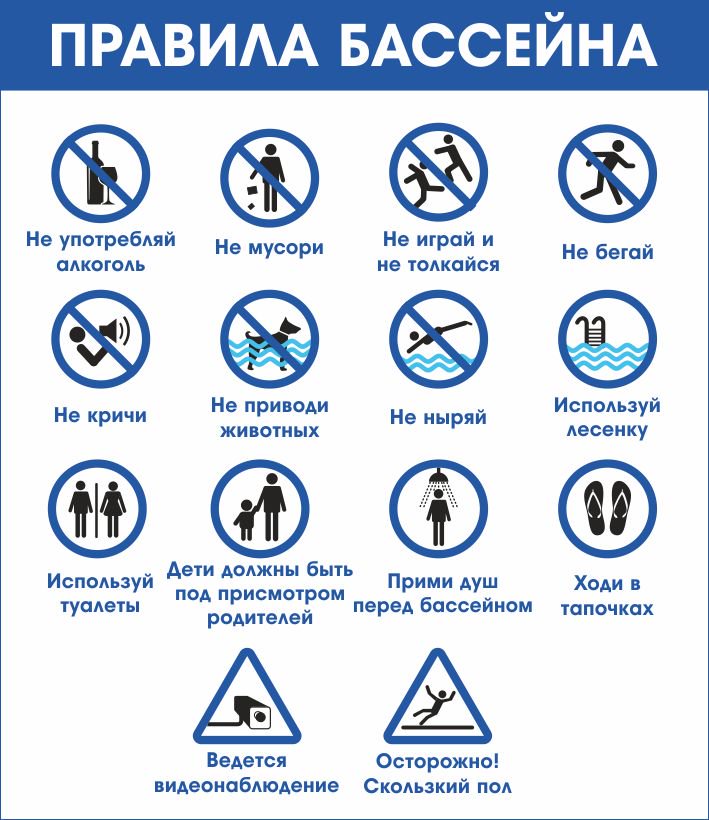 ПонедельникВторникСредаЧетвергПятница15:00-15:4515:00-15:4515:00-15:4515:00-15:4515:00-15:4516:00-16:4516:00-16:4516:00-16:4516:00-16:4516:00-16:4517:00-17:4517:00-17:4517:00-17:4517:00-17:4517:00-17:4518:00-18:4518:00-18:4518:00-18:4518:00-18:4518:00-18:4519:00-19:4519:00-19:4519:00-19:4519:00-19:4519:00-19:45